O B A V I J E S T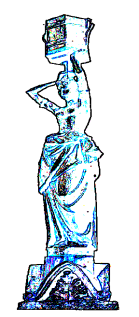 korisnicima vodoopskrbnog sustava kojom se potrošači obavještavaju da je zbog novih, iznimno obilnih oborina u kratkom razdoblju, tijekom dopodneva došlo do obnavljanja mutnoće na svim izvorištima te voda nije za piće na području cijelog vodoopskrbnog sustava.Tijekom vikenda kontinuirano je praćeno stanje mutnoće te je na svim vodozahvatima kao i u vodovodnoj mreži zabilježeno sniženje mutnoće u dopuštene granice. Međutim, novi problemi nisu nam omogućili normalizaciju vodoopskrbe koja je bila u pripremi.Na ovakvu situaciju ne možemo utjecati, ona je rezultat nepredvidivog ponašanja prirode i u takvim okolnostima činimo sve što je u okviru naših mogućnosti i nadležnosti.